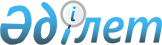 О внесении изменения в постановление акимата от 20 ноября 2015 года № 229 "Об определении мест для размещения агитационных печатных материалов для всех кандидатов на проведение предвыборной агитации"Постановление акимата Узункольского района Костанайской области от 15 апреля 2020 года № 62. Зарегистрировано Департаментом юстиции Костанайской области 15 апреля 2020 года № 9123
      В соответствии с пунктом 6 статьи 28 Конституционного Закона Республики Казахстан от 28 сентября 1995 года "О выборах в Республики Казахстан", статьей 31 Закона Республики Казахстан от 23 января 2001 года "О местном государственном управлении и самоуправлении в Республики Казахстан" акимат Узункольского района ПОСТАНОВЛЯЕТ:
      1. Совместно с Узункольской районной избирательной комиссией (по согласованию) внести в постановление акимата Узункольского района "Об определении мест для размещения агитационных печатных материалов для всех кандидатов на проведение предвыборной агитации" от 20 ноября 2015 года № 229 (опубликовано 24 декабря 2015 года в газете "Нұрлы жол", зарегистрировано в Реестре государственной регистрации нормативных правовых актов под № 6071) следующее изменение:
      приложение к указанному постановлению изложить в новой редакции, согласно приложению к настоящему постановлению.
      2. Государственному учреждению "Аппарат акима Узункольского района" в установленном законодательством Республики Казахстан порядке обеспечить:
      1) государственную регистрацию настоящего постановления в территориальном органе юстиции;
      2) размещение настоящего постановления на интернет-ресурсе акимата Узункольского района после его официального опубликования.
      3. Контроль за исполнением настоящего постановления возложить на руководителя аппарата акима Узункольского района.
      4. Настоящее постановление вводится в действие по истечении десяти календарных дней после дня его первого официального опубликования. Места для размещения агитационных печатных материалов для всех кандидатов на проведение предвыборной агитации
					© 2012. РГП на ПХВ «Институт законодательства и правовой информации Республики Казахстан» Министерства юстиции Республики Казахстан
				
      Аким Узункольского района 

Т. Даиров
Приложение
к постановлению акимата
от 15 апреля 2020 года
№ 62Приложение
к постановлению акимата
от 20 ноября 2015 года
№ 229
№
Наименование населенного пункта
Места для размещения агитационных печатных материалов
1
село Пресногорьковка
стенд у здания коммунального государственного учреждения "Пресногорьковская средняя школа" государственного учреждения "Отдел образования Узункольского района"
2
село Тайсойған
стенд у здания коммунального государственного учреждения "Российская средняя школа" государственного учреждения "Отдел образования Узункольского района" 
3
село Ряжское
стенд у здания коммунального государственного учреждения "Арзамасская средняя школа" государственного учреждения "Отдел образования Узункольского района"
4
село Сатай 
стенд у здания коммунального государственного учреждения "Суворовская средняя школа" государственного учреждения "Отдел образования Узункольского района"
5
село Троебратское
стенд у здания коммунального государственного учреждения "Троебратская средняя школа" государственного учреждения "Отдел образования Узункольского района"
6
село Федоровка
стенд у здания коммунального государственного учреждения "Федоровская средняя школа" государственного учреждения "Отдел образования Узункольского района"
7
село Речное
стенд у здания коммунального государственного учреждения "Чапаевская основная школа" государственного учреждения "Отдел образования Узункольского района"
8
село Узунколь
стенд у здания коммунального государственного учреждения "Узункольская средняя школа № 1" государственного учреждения "Отдел образования Узункольского района" акимата Узункольского района"; стенд у здания коммунального государственного учреждения "Узункольская средняя школа № 2" государственного учреждения "Отдел образования Узункольского района" акимата Узункольского района
9
село Бауманское
стенд у здания коммунального государственного учреждения "Бауманская средняя школа" государственного учреждения "Отдел образования Узункольского района"
10
село Ершовка
стенд у здания коммунального государственного учреждения "Ершовская средняя школа" государственного учреждения "Отдел образования Узункольского района"
11
село Сокол
стенд у здания коммунального государственного учреждения "Соколовская средняя школа" государственного учреждения "Отдел образования Узункольского района"
12
село Белоглинка
стенд у здания коммунального государственного учреждения "Белоглинская основная школа" государственного учреждения "Отдел образования Узункольского района"
13
село Миролюбовка
стенд у здания коммунального государственного учреждения "Киевская средняя школа" государственного учреждения "Отдел образования Узункольского района"
14
село Кировское
стенд у здания коммунального государственного учреждения "Кировская средняя школа" государственного учреждения "Отдел образования Узункольского района"
15
село Варваровка
стенд у здания коммунального государственного учреждения "Куйбышевская средняя школа" государственного учреждения "Отдел образования Узункольского района"
16
село Новопокровка
стенд у здания коммунального государственного учреждения "Новопокровская средняя школа" государственного учреждения "Отдел образования Узункольского района"